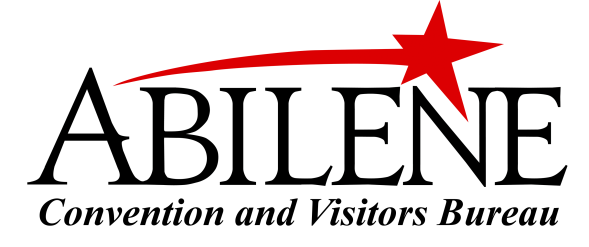 1101 N. 1st St. • Abilene, TX 79601
325-676-2556 • 800-727-7704www.abilenevisitors.comTexas High School Powerlifting – State ChampionshipMarch 27-29, 2015PREMIUM HOTEL PARTNERSPREMIUM HOTEL PARTNERSPREMIUM HOTEL PARTNERSHotelRate AmenitiesHampton Inn and Suites
3526 West Lake Rd.  325-673-4400$119
Plus TaxOutdoor Pool | Four wheelchair accessible rooms, one with a roll-in shower | Hot BreakfastHilton Garden Inn
4449 Ridgemont Dr.  325-690-6432$179 Single/Double
$189/Triple; $199/Quad
Plus TaxRestaurant & Lounge | Indoor Pool
Four wheelchair accessible rooms, one with a roll-in showerLaQuinta Inn
3501 West Lake Rd.  325-676-1676$75
Plus TaxOutdoor Pool | Continental BreakfastWhitten Inn, University
1625 Hwy. 351  325-673-5271$69
Plus TaxOutdoor Pool | Continental BreakfastEvent Supporter PropertiesEvent Supporter PropertiesEvent Supporter PropertiesHotelRate AmenitiesBest Western Whitten South
3950 Ridgemont Dr.  325-695-1262$79
Plus TaxOutdoor Pool | Continental BreakfastCourtyard by Marriott
4350 Ridgemont Dr.  325-695-9600$109
Plus TaxRestaurant & Lounge | Outdoor Pool
Five wheelchair accessible rooms, two with roll-in showersHoliday Inn Express Hotel & Suites
South Mall *
3112 S. Clack St.  325-695-0500$99
Plus TaxOutdoor pool | Hot breakfast | Seven wheelchair accessible rooms, one with 
a roll-in showerMCM Eleganté Suites
4250 Ridgemont Dr.  325-698-1234$104
Plus TaxIndoor Pool | Cooked-to-Order Breakfast
Free Beverages Nightly | Two wheelchair accessible rooms, both with roll-in showersResidence Inn *
1641 Musgrave Trail  325-677-8700$149
Plus TaxOutdoor pool  |  Hot breakfast 
Evening meal four nights a week
Two wheelchair accessible rooms, both with roll-in showers